                           Cuestionario de Repaso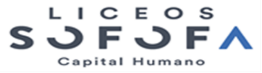 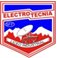 Instrucciones: Resolver cada una de las preguntas planteadas en su cuaderno de la asignatura, debe indicar Número de ejercicio y número de pregunta. El presente cuestionario corresponde a lo abordado durante el año y es parte de un trabajo en clases que será evaluado formativamente. EJERCICIO: NARRATIVA“En mi caso, hacer el equipaje es toda una batalla, tengo pocas cosas pero mal definidas, hasta el punto que desconozco qué poseo en realidad, tan solo sé que algunas pertenencias son ligeras y ovaladas, pero éstas a veces se alargan inesperadamente hasta romperse y vaciarse por completo. Otras en cambio son pesadas y, con solo pensar en ellas, modifican su forma, me tropiezo con ellas por todas partes, tengo las piernas llenas de hematomas, algún día van a lograr que me caiga y me dé un mal golpe. Hay incluso algunas cuya existencia en el tiempo es dudosa, a menudo ignoro si pertenecen al pasado, al presente o tan solo al universo de mis sueños. Así que no es extraño que, a la hora de hacer las maletas, nunca sepa si voy a tardar mucho o poco, son tantas las conjeturas, las hipótesis... la sucesión de enigmas me rompe los nervios, me fatiga en extremo, me deja sin fuerzas para nada y claro, en esas circunstancias siempre acabo anulando mis viajes”. Julia Otxoaa.- ¿Cuál es el tema central del relato? (Subraye las pistas)b.- ¿Cuál es el conflicto del cuento?c.- Describa psicológicamente al protagonista (mencione a lo menos 2 cualidades) subraye con doble línea que pista le orienta. d.- ¿Qué elementos simbólicos encuentras en el texto? ¿Qué pueden significar?La muerte en SamarraEl criado llega aterrorizado a casa de su amo. -Señor -dice- he visto a la Muerte en el mercado y me ha hecho una señal de amenaza. El amo le da un caballo y dinero, y le dice: -Huye a Samarra. El criado huye. Esa tarde, temprano, el señor se encuentra a la Muerte en el mercado. -Esta mañana le hiciste a mi criado una señal de amenaza -dice. -No era de amenaza -responde la Muerte- sino de sorpresa. Porque lo veía ahí, tan lejos de Samarra, y esta misma tarde tengo que recogerlo allá Gabriel García MárquezDesglose textual: a.- ¿Cuál es el tema? b.- Describa sicológicamente los personajes, principales y secundarios (min. 2 cualidades c/u)c.- ¿Cuál es tipo de narrador de la obra? Marque en el texto las pista. d.- Marque en el texto con una llave la estructura interna de la narracióne.- ¿Cuál es el conflicto narrativo?f.- Describa la ambientación física, social y psíquica.Había una vez una viejita, tan viejita y arrugadita, pero que tenía muy buena salud, no le dolía nada y la idea de morir le quedaba a años luz. Ella se pasaba el día atareada con sus quehaceres de la casa, de su pequeña granjita, y del cuidado de los tataranietos y niños de los vecinos que cuidaba diariamente. Les cocinaba ricas verduras de su propia cosecha, les lavaba la ropa, los bañaba y cuando llegaban a recogerlos sus padres, los entregaba limpios y muy felices, 
pero cierto día la muerte se acordó de la vieja y fue de inmediato a llamar a su puerta.
La anciana estaba haciendo la comida y le dijo que no podía ir con ella en ese momento, porque los niños se quedarían solitos.
Además, le echó la culpa a la muerte por su olvido de muchos años.
La muerte le dio la razón y prometió regresar al día siguiente por la tarde cuando la anciana hubiera entregado a los niños, repitiéndole que sin falta sería mañana, luego lo anotó con letra muy grande en la puerta de la salida"MAÑANA".
La viejita estuvo de acuerdo.Al día siguiente la muerte volvió muy puntual para llevarse a la anciana, pero ella tan inteligente le dijo que sin duda se había equivocado, porque en la puerta decía que mañana y no hoy.
La muerte miró la puerta y efectivamente decía, "MAÑANA"-Está claro pues, mañana regresaré por ti, no quiero que se te olvide, estaré muy puntual- dijo la muerte.
La muerte se dio media vuelta y se fue de nueva cuenta, pero al día siguiente regresó.
La viejecita la recibió con una gran sonrisa mientras le decía; -Pero señora muerte, usted se ha equivocado nuevamente, mire la puerta y vea lo que apenas escribió, me dijo que vendría mañana y no hoy, y así la historia continuó un mes, hasta que la muerte se cansó y le dijo; -Me estás engañando vieja, y escúchame bien, ya estoy cansada de este jueguito, vendré mañana a buscarte por última vez, ¡óyelo muy bien! ¡Ya estoy cansada de tanta payasada!- La muerte bastante enojada se dio la vuelta para retirarse, no sin antes borrar lo que había escrito en la puerta, mientras la viejecita dejaba de sonreír.Sin poder pegar un ojo para dormir, se puso a pensar durante toda la noche como podría engañar a la muerte, pero no encontró nada que pudiera inventar.Lo primero que hizo al día siguiente fue esconderse en un barril lleno de miel, seguro que en ese lugar la muerte no la encontraría, pero dejó su nariz afuera. Vaya que no había pasado ni un minuto, cuando pensó que la muerte era astuta y de inmediato la encontraría y se la llevaría arrastrando. Salió tan rápido como pudo del barril y se metió en un baúl lleno de plumas de ganso, mientras se le venía a la mente que sería lo primero donde la muerte buscaría y no se sintió segura, así que se salió también del lugar, pero en el preciso momento la muerte iba llegando a su casa y venía bastante furiosa.Miró a su alrededor y no vio a la anciana por ninguna parte, en su lugar estaba una figura terriblemente espantosa y llena de plumas blancas, parecía un ganso gigantesco con un líquido espeso como si fuera pus, escurriendo de todo su cuerpo. No podía ser un pájaro, pero seguro que esa cosa se había tragado a la anciana y ahora pensaba tragarse a la muerte, así que se fue tan rápido como llegó, pero para nunca más regresar.g. ¿Por qué este texto mantiene relaciones de intertextualidad con el anterior? Explique dando 3 razones. Lee el fragmento del poema que se presenta a continuación y luego responde las preguntas. Contexto: Pablo Neruda, Premio Nobel de Literatura, vivió en diferentes países. Una de las estancias fundamentales en su vida y obra fueron los años que pasó en España entre 1934 y 1936. Allí entró en contacto con los escritores de la llamada “Generación del 27”. En 1936 estalló la Guerra Civil española, hecho que lo marcaría profundamente. 1.- En primera estrofa se mencionan varios elementos de la naturaleza ¿Por qué crees que Neruda los usa? ¿Qué sensación busca crear el hablante?  2.- En la cuarta estrofa se menciona a Raúl, Rafael y Federico. ¿Sabes quiénes son? Coméntalo con tu profesor. 3.- Hasta el comienzo de la tercera estrofa, los versos aparecen de manera ordena, pero desde el cuarto verso el orden se comienza a alterar. ¿Qué puede reflejar esta situación? Explica. 4.- ¿Cómo cambia el tono del hablante en la quinta estrofa? Indica algunos versos que te ayuden a notar este cambio. 5.- Compara la actitud que tiene el hablante en la primera y la quinta estrofas. 6.- ¿Qué simboliza el verso “y una mañana todo estaba ardiendo”? Justifica. 7.- ¿Qué quiere representar el hablante en los siguientes versos? “Bandidos con aviones y con moros,bandidos con sortijas y duquesas,bandidos con frailes negros bendiciendo”.8.- Marque en el texto 4 figuras literarias. ESCENA PRIMERA(Escenario: Living de pequeño departamento suburbano, arreglado con esmero, con mano femenina, confortable, íntimo. Dos puertas, además de la de entrada, una al dormitorio, la otra a la cocina. Una ventana. En una jaula, un canario. En algún lugar, un caballete con un lienzo a medio pintar. Caja de óleos. En otro, figuras hechas de paja: peces, cabezas de animales diversos [burros, cerdos, gallos, etc.] La escena está vacía. Luego entran Eva y El Merluza. Eva, 40, bien vestida, con medida elegancia. El Merluza, 30, zarrapastroso, sucio, despeinado, flaco, pálido. Eva, que abre la puerta, entra resueltamente. Va hacia la cocina. El Merluza queda en la puerta, titubeando entrar. Trae dos grandes bolsas de papel. Tirita con todo el cuerpo. Mira la habitación con tímida curiosidad.)Eva.- (Volviendo de la cocina.) Bueno, pase. ¡Pase! ¡Déjelos ahí, en la cocina! (El Merluza entra con respetuosa cautela, sin dejar de mirar los objetos. Deja las bolsas en el suelo, en medio de la habitación.) ¡Ahí no! En la cocina. Al lado del horno, por favor. (El Merluza hace como le dicen. Vuelve a salir sin las bolsas.Eva ha entrado al dormitorio. Sale peinándose con una escobilla. Saca un billete de su cartera yse lo pasa.) Aquí tiene, y gracias. (El Merluza no toma el billete que le pasan.) ¡Tome! ¿No me va a decir que me trajo los paquetes por nada? (El Merluza la mira fijo.) Bueno, entonces, muchas gracias. Ha sido muy amable. (El Merluza no le quita la vista.) Muy amable. No tenía por qué hacerlo.Muchas gracias.Merluza.- (Con voz impersonal; dolida.) Preferiría que me diera una taza de té.Eva.- (Un poco sorprendida.) ¿Té?Merluza.- Usted tiene, ¿no es cierto?Eva.- Claro que sí, pero... No tengo tiempo. Voy a prepararme el almuerzo y luego tendré que salir. (Vuelve a ofrecerle el billete.) Con esto puede servirse una taza en cualquier parte. En la esquina hay una fuente de soda.Merluza.- Cualquier parte no sería lo mismo.|q1Eva.- (Interesada.) Ah, ¿no? ¿Y por qué?Merluza.- No sería lo mismo. (Siempre con su mirada fija en ella.)Eva.- Bueno, pero... No tengo tiempo, ya le dije. Tome y váyase, que tengoque hacer.Flores de papel,  Egon Wolffa.- ¿Cuál es el tema? b.- Describa sicológicamente los personajes (min. 2 cualidades c/u)c.- ¿Cuál es tipo de narrador de la obra? Marque en el texto las pista. d.- Marque en el texto con una llave la estructura interna de la narracióne.- ¿Cuál podría ser el conflicto dramático?f.- Describa la ambientación física, social y psíquica.MENOS CONDOR Y MAS HUEMULLos chilenos tenemos en el cóndor y el huemul de nuestro escudo un símbolo expresivo como pocos y que consulta dos aspectos del espíritu: la fuerza y la gracia. Por la misma duplicidad, la norma que nace de él es difícil. Equivale a lo que han sido el sol y la luna en algunas teogonías, o la tierra y el mar, a elementos opuestos, ambos dotados de excelencia y que forman una proposición difícil para el espíritu.Mucho se ha insistido, lo mismo en las escuelas que en los discursos gritones, en el sentido del cóndor, y se ha dicho poco de su compañero heráldico, el pobre huemul, apenas ubicado geográficamente.Yo confieso mi escaso amor del cóndor, que, al fin, es solamente un hermoso buitre. Sin embargo, yo le he visto el más limpio vuelo sobre la Cordillera. Me rompe la emoción el acordarme de que su gran parábola no tiene más causa que la carroña tendida en una quebrada. Las mujeres somos así, más realistas de lo que nos imaginan...El maestro de escuela explica a sus niños: "El cóndor significa el dominio de una raza fuerte; enseña el orgullo justo del fuerte. Su vuelo es una de las cosas más felices de la tierra".Tanto ha abusado la heráldica de las aves rapaces, hay tanta águila, tanto milano en divisas de guerra, que ya dice poco, a fuerza de repetición, el pico ganchudo y la garra metálica.Me quedo con ese ciervo, que, para ser más original, ni siquiera tiene la arboladura córnea; con el huemul no explicado por los pedagogos, y del que yo diría a los niños, más o menos: "El huemul es una bestezuela sensible y menuda; tiene parentesco con la gacela, lo cual es estar emparentado con lo perfecto. Su fuerza está en su agilidad. Lo defiende la finura de sus sentidos: el oído delicado, el ojo de agua atenta, el olfato agudo. El, como los ciervos, se salva a menudo sin combate, con la inteligencia, que se le vuelve un poder inefable. Delgado y palpitante su hocico, la mirada verdosa de recoger el bosque circundante; el cuello del dibujo más puro, los costados movidos de aliento, la pezuña dura, como de plata. En él se olvida la bestia, porque llega a parecer un motivo floral. Vive en la luz verde de los matorrales y tiene algo de la luz en su rapidez de flecha".El huemul quiere decir la sensibilidad de una raza: sentidos finos, inteligencia vigilante, gracia. Y todo eso es defensa, espolones invisibles, pero eficaces, del Espíritu.El cóndor, para ser hermoso, tiene que planear en la altura, liberándose enteramente del valle; el huemul es perfecto con sólo el cuello inclinado sobre el agua o con el cuello en alto, espiando un ruido.Entre la defensa directa del cóndor, el picotazo sobre el lomo del caballo, y la defensa indirecta del que se libra del enemigo porque lo ha olfateado a cien pasos, yo prefiero ésta. Mejor es el ojo emocionado que observa detrás de unas cañas, que el ojo sanguinoso que domina sólo desde arriba.Tal vez el símbolo fuera demasiado femenino si quedara reducido al huemul, y no sirviera, por unilateral, para expresión de un pueblo. Pero, en este caso, que el huemul sea como el primer plano de nuestro espíritu, como nuestro pulso natural,.y que el otro sea el latido de la urgencia. Pacíficos de toda paz en los buenos días, suaves de semblante, de palabra y de pensamiento, y cóndores solamente para volar, sobre el despeñadero del gran peligro.Por otra parte, es mejor que el símbolo de la fuerza no contenga exageración. Yo me acuerdo, haciendo esta alabanza del ciervo en la heráldica, del laurel griego, de hoja a la vez suave y firme. Así es la hoja que fue elegida como símbolo por aquéllos que eran maestros en simbología.Mucho hemos lucido el cóndor en nuestros hechos, y yo estoy por que ahora luzcamos otras cosas que también tenemos, pero en las cuales no hemos hecho hincapié. Bueno es espigar en la historia de Chile los actos de hospitalidad, que son muchos; las acciones fraternas, que llenan páginas olvidadas. La predilección del cóndor sobre el huemul acaso nos haya hecho mucho daño. Costará sobreponer una cosa a la otra, pero eso se irá logrando poco a poco.Algunos héroes nacionales pertenecen a lo que llamaríamos el orden del cóndor; el huemul tiene, paralelamente, los suyos, y el momento es bueno para destacar éstos.Los profesores de Zoología dicen siempre, al final de su clase, sobre el huemul: una especie desaparecida del ciervo.No importa la extinción de la fina bestia en tal zona geográfica; lo que importa es que el orden de la gacela haya existido y siga existiendo en la gente chilena.Gabriela Mistral Menos cóndor y más huemulRodrigo Guendelmancomunicador@guendelmanEn 1925, Gabriela Mistral escribió un breve ensayo en El Mercurio, cuyo título es el mismo de esta columna. Allí hizo una extraordinaria reflexión acerca de los dos animales que están en el escudo nacional y que, a su juicio, representan las antípodas de nuestro carácter. En el cóndor, la Mistral ve la fuerza. En el huemul, la gracia. Y nos deja claro que el cóndor tiene mejor prensa, es citado constantemente, se le usa como referente, en cambio al pobre huemul apenas se lo puede encontrar por ser un animal en riesgo de extinción. “Yo confieso mi escaso amor del cóndor, que, al fin, es solamente un hermoso buitre… Me rompe la emoción el acordarme de que su gran parábola no tiene más causa que la carroña tendida en una quebrada”. Qué contraste el de estos dos seres: un ave de rapiña que entierra su pico ganchudo y usa las garras, frente a un ciervo que ni siquiera tiene la arboladura córnea. “El huemul quiere decir la sensibilidad de una raza: sentidos finos, inteligencia vigilante, gracia. Y todo eso es defensa, espolones invisibles, pero eficaces, del espíritu”, escribió la ganadora del Premio Nobel.Han pasado más de noventa años desde que el texto fue parido y, sin embargo, podría haber sido redactado ayer. No puede ser más actual. Y no puede ser más necesario. ¿Sabe lo que significa rapiña? Robo, expoliación o saqueo que se ejecuta arrebatando con violencia. Gabriela Mistral veía como, a comienzos del siglo XX, los símbolos que predominaban en la cultura chilena eran los de la fuerza. ¿Es muy distinto hoy? Las mujeres, mucho más huemules en todo sentido, siguen siendo violentadas y discriminadas. Las redes sociales son un enjambre de cóndores buscando carroña: cualquier error es festejado hasta, ojalá, destruir la autoestima de la víctima. Los abusos de grandes empresas que se coluden, generalmente manejadas por cóndores masculinos, son pura demostración de fuerza. “Entre la defensa directa del cóndor, el picotazo sobre el lomo del caballo, y la defensa indirecta del que se libra del enemigo porque lo ha olfateado a cien pasos, yo prefiero ésta. Mejor es el ojo emocionado que observa detrás de unas cañas, que el ojo sanguinoso que domina sólo desde arriba”, agrega la gran Gabriela.Pero hay que ser justos. Y positivos. También hay atisbos de huemul en estos tiempos. Se empieza a hablar cada vez con más fuerza de la colaboración entre las personas. En Chile y en el mundo. Esta era de la economía colaborativa “crea nuevas formas de emprender y también un nuevo concepto de la propiedad”, dice Thomas Friedman, columnista del New York Times. Autos que se comparten para ir al trabajo y gastar menos, así como contaminar menos; sitios web que permiten compartir la comida con los vecinos o intercambiar ropa o conseguir préstamos económicos, son todos síntomas de un nuevo paradigma donde compartir es más importante que poseer. Y eso se parece bastante más a la sensibilidad, a la suavidad, a la ternura del huemul.“Mucho hemos lucido el cóndor en nuestros hechos, y yo estoy por que ahora luzcamos otras cosas que también tenemos, pero en las cuales no hemos hecho hincapié. Bueno es espigar en la historia de Chile los actos de hospitalidad, que son muchos; las acciones fraternas, que llenan páginas olvidadas. La predilección del cóndor sobre el huemul acaso nos haya hecho mucho daño. Costará sobreponer una cosa a la otra, pero eso se irá logrando poco a poco”, dice la Mistral.  Y remata: “Los profesores de zoología dicen siempre, al final de su clase, sobre el huemul: una especie desaparecida del ciervo. No importa la extinción de la fina bestia en tal zona geográfica; lo que importa es que el orden de la gacela haya existido y siga existiendo en la gente chilena”.Profesor: Departamento Lenguaje y Comunicación Profesor: Departamento Lenguaje y Comunicación Profesor: Departamento Lenguaje y Comunicación Asignatura:Curso:III a-b-c-d-e-fFecha:Unidad: I_II_III_IVUnidad: I_II_III_IVUnidad: I_II_III_IVObjetivo de aprendizaje: Afianzar habilidades de comprensión de lectura en textos literarios y no literarios. 	Objetivo de aprendizaje: Afianzar habilidades de comprensión de lectura en textos literarios y no literarios. 	Objetivo de aprendizaje: Afianzar habilidades de comprensión de lectura en textos literarios y no literarios. 	AE 02Respecto de una obra literaria del género narrativo, identificar y explicar, con fundamentos en el texto:> El tema central o guía.> Los temas secundarios.> Los personajes con incidencia argumental.> Los ambientes o situaciones en que se desarrolla.AE 04Identificar y describir relaciones de intertextualidad entre obras literarias y de otras artes, respecto de uno o más de los siguientes aspectos:> Los temas y motivos.> Los personajes (en el caso de obras narrativas y dramáticas).> El narrador y la estructura de la narración (en el caso de las obras narrativas).> La trama, en el caso de las obras narrativas y dramáticas.> El conflicto dramático (en el caso del teatro).> La ambientación física, social y psíquica.	AE 03Respecto de una obra literaria del género lírico, identificar y explicar, con fundamentos en el texto:> uno o más motivos líricos;> recursos poéticos de la forma sonora: verso,rima, aliteración, paronomasia y anáfora;> recursos poéticos de sentido, tales como la metáfora, la comparación,la metonimia, la sinécdoque, la personificación y la hipérbole.EXPLICO ALGUNAS COSAS I.- PREGUNTARÉIS: ¿Y dónde están las lilas? ¿Y la metafísica cubierta de amapolas? ¿Y la lluvia que a menudo golpeaba sus palabras, llenándolas de agujeros y pájaros? II.- Os voy a contar todo lo que me pasa. III.- Yo vivía en un barrio de Madrid, con campanas, con relojes, con árboles. IV.- Desde allí se veía el rostro seco de Castilla como un océano de cuero. Mi casa era llamada la casa de las flores, porque por todas partes estallaban geranios: era una bella casa con perros y chiquillos. Raúl, ¿te acuerdas? ¿Te acuerdas, Rafael? Federico, ¿te acuerdas debajo de la tierra, te acuerdas de mi casa con balcones en donde la luz de junio ahogaba flores en tu boca? ¡Hermano, hermano! Todo eran grandes voces, sal de mercaderías, aglomeraciones de pan palpitante, mercados de mi barrio de Argüelles con suestatua como un tintero pálido entre las merluzas:  (Aún es parte de la estrofa anterior) el aceite llegaba a las cucharas, un profundo latido de pies y manos llenaba las calles, metros, litros, esencia aguda de la vida, pescados hacinados, contextura de techos con sol frío en el cual la flecha se fatiga, delirante marfil fino de las patatas, tomates repetidos hasta el mar. V.- Y una mañana todo estaba ardiendo y una mañana las hogueras salían de la tierra devorando seres, y desde entonces fuego, pólvora desde entonces, y desde entonces sangre. Bandidos con aviones y con moros, bandidos con sortijas y duquesas, bandidos con frailes negros bendiciendo. AE 13Describir, analizar y evaluar personajes de obras dramáticas, considerando, entre otros aspectos, su estructura psicológica, sus relaciones con otros personajes, su situación vital y su evolución.AE 10Analizar e interpretar ensayos modernos (siglos XVI a XX) que aborden temas relevantes de la vida personal y social, determinando, entre otros aspectos, lossiguientes:> Los temas y su relevancia (pasada y actual).> Las tesis, argumentos y conclusiones.> La forma en que se enlazan temas, tesis, argumentos y conclusiones.Tema Tesis Argumento 1Argumento 2Conclusión Qué simbolizan los animales respectivamente Explique el mensaje que quiere transmitir Gabriela Mistral Tema Tesis Argumento 1Argumento 2Conclusión Relevancia del tema¿Qué opinas al respecto?Tesis Argumento 1Argumento 2Conclusión 